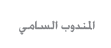 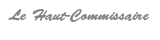 بــــــــــلاغ صحــــفييقوم وفد رفيع المستوى من مركز الإحصاء أبو ظبي بدولة الإمارات العربية المتحدة، برئاسة مديره العام السيد بطي القبيسي، بزيارة للمندوبية السامية للتخطيط من 28 إلى 29 مايو 2015، قصد الإطلاع على التجربة المغربية في مجال الإحصاء وعلى الخصوص منظومة البحوث لدى الأسر والمحاسبة الوطنية.وخلال هذه الزيارة، اتفق الطرفان على وضع برنامج للتعاون التقني يتماشى وحاجيات كل من المؤسستين، بالإضافة إلى بلورة مبادرات مشتركة للمساهمة في توفير أسباب النجاح لكل من مؤتمر الرابطة الدولية للإحصاءات الرسمية الذي ستنظمه إمارة أبو ظبي خلال سنة 2016 والمؤتمر العالمي للإحصاء الذي ستحتضنه المملكة المغربية بمراكش سنة 2017. وفي ختام هذه الزيارة، استقبل السيد المندوب السامي للتخطيط السيد بطي القبيسي والوفد المرافق له، يوم 29 مايو 2015، حيث أكد على استعداد المندوبية السامية للتخطيط للتعاون المثمر مع مركز الإحصاء أبو ظبي في كافة المجالات ذات الاهتمام المشترك وعلى ضرورة تكثيف الجهود المشتركة لإنجاح التظاهرتين العالميتين لـ 2016 و2017، وذك انسجاما مع علاقات الأخوة والتعاون التي تجمع ما بين البلدين الشقيقين ومع الروابط المتينة التي تجمع تاريخيا بين قائديهما. 